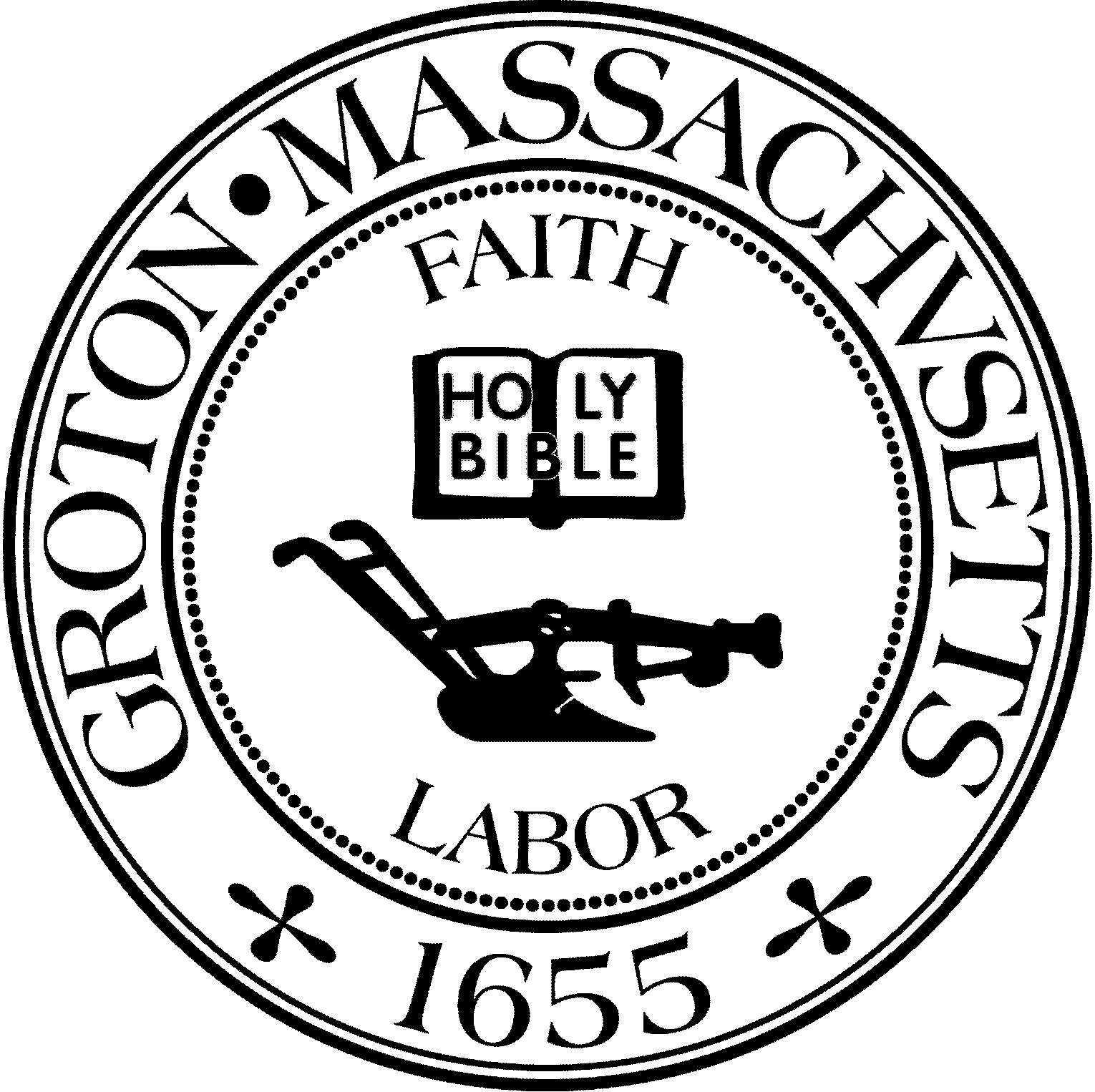 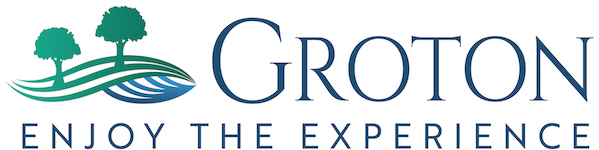 Destination Groton Committee MeetingTuesday, February 13, 2024MinutesPresent: Greg Sheldon, Jeff Gordon, Brian Bolton, Joni Parker-Roach, Julie Platt Guests: Judy Anderson, Phil Francisco, Karen Tucker-Barisano1. Updates: -America 250th Don BlackDon Black will convene the Celebrations and Commemorations committee on March 4. DGC will be invited to share thoughts at a future meeting.-DGC/GBA 4/12/24 Town Conference-Conference needs a name-JGordon created an invite list for the conference and will share with the committee.Russ Burke from Planning Board will join as a panelist for “Town” panelGSheldon has left a message for Tim Hess, for Keynote speaker JParker-Roach would like to determine details/jobs/actions needed for conference.  -Grant Writing Working Group  Need more people for this working group. Molly Singer putting together a list of possible grants to apply for this round of One Stop - FY2025-JPlatt wondered about something tangible for Town of Groton such as a “skyline identifier” for the top of the Bates Land trail.-Communications and Marketing Working GroupBBolton said group is ready to help with DG conference on 4/12- Hubspot can send invites - collect responses - streamline name tag creation-DLTA 2024 MRPC application GSheldon and JGordon were able to meet with MRPC team of Karen Chapman, Tracy Murphy, Ryan Doherty. Discussion revolved around scope of work DGC requested that DGC would like fulfilled.Karen Chapman encouraged a renewed application.Action:  To focus on a set of deliverables no later than June 2024JPlatt suggested we need to provide a list of names and numbers and question of people we want MPRC to contact.3. MA Development Zoom for debrief of Commonwealth Places =Guests: Annabelle Rondon / Corlis MelchoirAlso joining: Molly Singer, grant writer, MRPCDiscussion regarding the completion for FY2024 grants: only $500,000 available to grant with many, many applications.-DGC application feedback was good, many liked however our grant request was only in planning stages. Shovel-ready projects have higher rank.Anabelle Rondon would like to find a group/grant that might be able to help DG with what we are working onRelationship building is important in grants to make the case and understand needIf we are in alignment or working with another State of MA agency, please let grant people know. Showing progressive steps to help One Stop team visualize need/proposal helps a grant application. Everyone on the Zoom call thanked Anabelle and Corlis for their feedback and information.    ACTION: JPlatt to write a thank you emailPost Zoom discussion:What the next One Stop grants to try to apply? All grant applicants should rite a review letter which is due during April. Question: Is there a committee in Groton that needs a grant or that might collaborate on a grant?4. Meeting adjourned 3:50pmNext meeting February 20, 2024Respectfully Submitted,Julie S PlattClerkDestination Groton